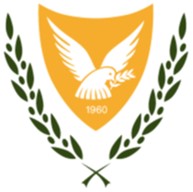      ΚΥΠΡΙΑΚΗ ΔΗΜΟΚΡΑΤΙΑ 	ΥΠΟΥΡΓΕΙΟ 	 	 	 	 	 	 	             ΔΙΕΥΘΥΝΣΗ  ΜΕΣΗΣ ΓΕΝΙΚΗΣ ΠΑΙΔΕΙΑΣ ΚΑΙ ΠΟΛΙΤΙΣΜΟΥ 	 	 	 	 	 	 	ΕΚΠΑΙΔΕΥΣΗΣ Αρ. Φακ.: 12.10.05/14 Αρ. Τηλ.: 22800630/631 					 Αρ. Φαξ: 22428268 E-mail: circularsec@schools.ac.cy Παρακαλώ όπως συμπληρωθεί η ακόλουθη δήλωση και παραδοθεί υπογραμμένη στη Διεύθυνση του σχολείου. Ο υποφαινόμενος …………………………….……………………………….... γονέας/κηδεμόνας του/της μαθητή/τριας …………………………….……………………… της ………... (τάξη και τμήμα) του ΛΥΚΕΙΟΥ ΕΘΝΟΜΑΡΤΥΡΑ ΚΥΠΡΙΑΝΟΥ ΣΤΡΟΒΟΛΟΥ, δηλώνω ότι είμαι ενήμερος/η για τις πρόνοιες του περί Επεξεργασίας Δεδομένων Προσωπικού Χαρακτήρα (Προστασία του Ατόμου) Νόμου του 2001, 2012 και του κανονισμού (ΕΕ) 2016/679 του Ευρωπαϊκού Κοινοβουλίου και του Συμβουλίου και σημειώνω δια του σημείου √ και της μονογραφής μου αν αποδέχομαι ή όχι, για κάθε μια από τις πιο κάτω περιπτώσεις, να γνωστοποιεί η Διεύθυνση Μέσης Εκπαίδευσης το ονοματεπώνυμο και τη διεύθυνση του παιδιού μου:  ………………….…………………………….                                                                               (Υπογραφή γονέα/κηδεμόνα) 1. Για σκοπούς αποστολής ενημερωτικού υλικού από Δημόσιες/Ιδιωτικές Σχολές, εγγεγραμμένες στο Υ.Π.Π. Αποδέχομαι Δεν αποδέχομαι 2. Για σκοπούς αποστολής ενημερωτικού υλικού από Κ.Ι.Ε / Επιμορφωτικά Κέντρα, Ιδιωτικά Σχολεία /Φροντιστήρια εγγεγραμμένα στο Υ.Π.Π και Εκπαιδευτικούς Συμβουλευτικούς Οργανισμούς / Εγκεκριμένους Εκπαιδευτικούς Συμβούλους. 3. Για σκοπούς πιθανής βράβευσης ή συγκέντρωσης στοιχείων από Αρχές Τοπικής Αυτοδιοίκησης, Σχολικές Εφορείες, Ημικρατικούς Οργανισμούς και άλλους Δημόσιους Φορείς και Υπηρεσίες. 4. Για σκοπούς πληροφόρησης για διάφορα θέματα από τη Συνομοσπονδία Γονέων Μέσης Εκπαίδευσης. 5. Για σκοπούς δημοσίευσης αποτελεσμάτων σε όλες τις  αθλητικές δραστηριότητες του Υ.Π.Π.  